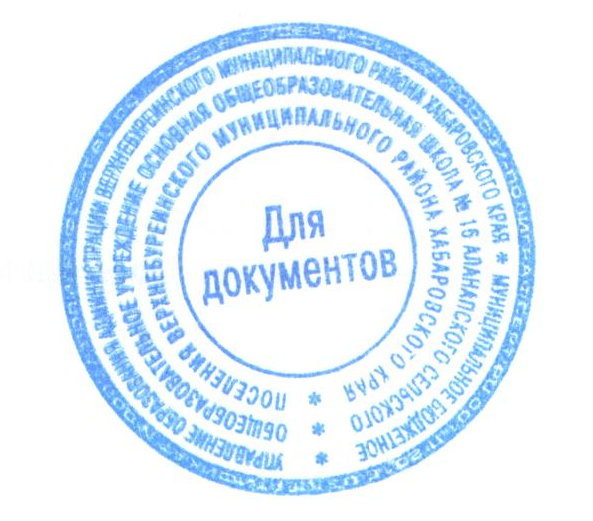 УтверждаюДиректор МБОУ ООШ № 16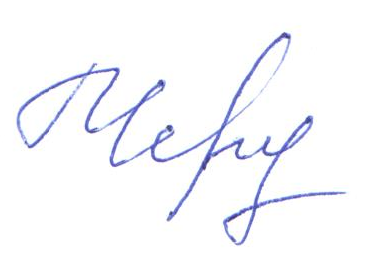 О.И. Черниенко01.09.2021г. Приказ № 201ПЕРСПЕКТИВНОЕ ПЕТНАДЦАТИДНЕВНОЕ МЕНЮГорячего питания МБОУ ООШ № 16  Аланапского сельского поселения Верхнебуреинского муниципального района Хабаровского края№р/рНаименованиеВыходБелкиЖирыУглеводыЭнергитическая ценностьВитаминыВитаминыВитаминыВитаминыМинеральные веществаМинеральные веществаМинеральные веществаМинеральные веществаМинеральные вещества№р/рНаименованиеггггккалВ1мгВ2мгСмгАмгСамгРмгMgмrFeмrKмrЗавтрак          первый деньЗавтрак          первый деньЗавтрак          первый деньЗавтрак          первый деньЗавтрак          первый деньЗавтрак          первый деньЗавтрак          первый деньЗавтрак          первый деньЗавтрак          первый деньЗавтрак          первый деньЗавтрак          первый деньЗавтрак          первый деньЗавтрак          первый деньЗавтрак          первый деньЗавтрак          первый деньЗавтрак          первый деньТТК№60Каша манная на молоке с маслом2009,629,5227,28240,80,1860,0673,216392,2543,912,360,066173,84ТТК№63Сыр с порциями153,042,70031,50,010,1050,2460144,15007,50,1717,7ТТК№62Яйцо варенное1шт(50гр)5,146,40,4880,020,08004025,1006,940078,67ТТК№51Какао с молоком20042,728,31520,020,1313,072014,5108,112,60,4936,54Хлеб пшеничный йодированный502,80,837,8145,70,10,010,03133215630,62,41,25Итого51521,5622,1293,8658,00,3360,39216,8196308,030870,03,36308,0ОбедТТК№4Овощи натуральные свежие/огурец порциями250,22-0,870,020,0050,6471,07,00,030,050,06ТТК№15Суп картофельный с рабыными консервами200/157,397,312,4146,650,110,180,0062088,4336,526,50,0697,22ТТК№69Мясо тушенное в сметанном соусе9013,3922,45,7259,850,020,3357,6310285,341,530,911,27146,32ТТК№25Ищделия макаронные отварные 1505,40,639131,80,030,020014012,692,9111,30,0368Сок2000,1-2195,00,10,012,180018,629,579,660,32125,3Хлеб пшеничный йодированный502,80,837,8145,70,10,01001332,015615,62,42,4Хдеб ржано-пшеничный 702,60,517,321540,10013,53502,03116,5260,70,7Итого80030,831,6134,09400,480,5624,0280440,0440,0100,04,8440,0Всего по двух разовому питанию за день52,3653,72227,815980,8160,9540,84767487481708,16748ПолдникМолоко2003,32,53,5980,030,0881,400160,94160,9430,50,22118,0ТТК№74Ватрушка с повидлом 509,1910,9342,45200,50,1540,13001094,164,16000,138,0Фрукт1600,6-111010,020,028,81021,921,912,01,7231,0Итого41013,0913,4356,95399,50,2040,23810,211918718742,52,04187Всего по трех разовому питанию65,4567,15284,751997,51,021,1951,0595935935212,510,2935№ р/рНаименованиеВыходБелкиЖирыУглеводыЭнергитическая ценностьВитаминыВитаминыВитаминыВитаминыМинеральные веществаМинеральные веществаМинеральные веществаМинеральные веществаМинеральные вещества№ р/рНаименованиеггггккалВ1мгВ2мгСмгАмгСамгРмгMgмrFeмrKмrЗавтрак       Второй деньЗавтрак       Второй деньЗавтрак       Второй деньЗавтрак       Второй деньЗавтрак       Второй деньЗавтрак       Второй деньЗавтрак       Второй деньЗавтрак       Второй деньЗавтрак       Второй деньЗавтрак       Второй деньЗавтрак       Второй деньЗавтрак       Второй деньЗавтрак       Второй деньЗавтрак       Второй деньЗавтрак       Второй деньЗавтрак       Второй деньТТК№34Котлета домашняя9011,0512,0211,69276,90,090,2770,13111247,6448,87512,610,03316,45ТТК№21Гречка отварная с маслом1507,519,326,64170,40,0710,0950,117210,7185,8421,550,027253,64ТТК№16Чай с сахаром и лимоном200/100,2-17,67650,0750,0116,530018,0517,2855,240,936,66Хлеб пшеничный йодированный502,80,837,8145,70,10,010,03133215630,62,41,25Итого50021,5622,1293,86580,3360,39216,8196308,0308,070,03,36308,0ОбедТТК№3Кукуруза в зернах консервированная 250,2000,88,50,020,010,47771,43,580,0250,10,13ТТК№14Рассольник со сметаной2003,867,725,5174,390,080,25,256053,868,114,450,12115ТТК№68Мясо отварное для первого блюда102,00,330010,850,010,0440,04001,2617,272,590,322,7ТТК№44Рыба тушенная с овощами11014,8514,4910,86219,560,010,0041,0840241,1778,4923,1250,57151,07ТТК№22Картофельное пюре с маслом2003,817,7818,6160,50,140,1140,834041,600000,11472005г/349МоскваКомпот из смеси с/фруктов550,68-30,22116,50,112,80066,740018,210,5101Хлеб пшеничный йодированный 702,80,837,8145,70,10,078001332,015615,62,42,4Хлеб ржано-пшеничный 702,60,57,321040,10013,53502,03116,56260,70,7Итого82030,831,6134,09400,480,5624,0280440,0440,01004,8440,0Всего по двух разовому питанию за день52,453,72227,815980,8160,95240,84767487481708,16748,0ПолдникКефир2003,32,53,5980,060,0881,400161,0160,9430,50,02118,0ТТК№1Рулет с сыром509,1910,9342,45200,50,1240,13001095,75,6000,138Фрукт1600,6-11,01010,020,028,81020,320,46121,9231Итого41013,0913,4356,95399,50,2040,23810,2119187,0187,042,52,04187,0Всего по трех разовому питанию за день65,4967,15284,751997,51,021,1951,0595935,0935,0212,510,2935,0№ р/рНаименованиеВыходБелкиЖирыУглеводыЭнергитическая ценностьВитаминыВитаминыВитаминыВитаминыМинеральные вещества Минеральные вещества Минеральные вещества Минеральные вещества Минеральные вещества № р/рНаименованиеггггккалВ1мгВ2мгСмгАмгСамгРмгMgмrFeмrKмrЗавтрак     Третий деньЗавтрак     Третий деньЗавтрак     Третий деньЗавтрак     Третий деньЗавтрак     Третий деньЗавтрак     Третий деньЗавтрак     Третий деньЗавтрак     Третий деньЗавтрак     Третий деньЗавтрак     Третий деньЗавтрак     Третий деньЗавтрак     Третий деньЗавтрак     Третий деньЗавтрак     Третий деньЗавтрак     Третий деньЗавтрак     Третий деньЙогурт2003,693,328,4113,00,0360,051,400109,8978,021,540,2293ТТК№77Запеканка из творога с рисом с соусом изкураги20016,6518,4833,58369,720,200,26214,72186118,5183,0823,082,17140,46СБ2004 г Мрец №648Кисель из концентрата на плодовых или ягодных экстратах 200,136,71170,020,070,681060,44570,0973,6Хлеб пшеничный йодированный201,120,3215,1258,280,080,01000019,2101,9218,380,880,94Итого62021,5622,1293,86580,3360,39216,8196308,0308,070,03,36308,0ОбедТТК№10Салат из свежих помидоров с растительным маслом 600,653,082,7660000,022,20022,088,410,60,0598,65ТТК№18Суп картофельный с бобовыми2006,65,620,3128,40,070,071,055052,584,6710,450,0393,99ТТК№80Голубцы ленивые9014,2514,4311,43235,20,020,3750,19137140,1224,8622,611,2629,75ТТК№78Овощи тушенные1502,75,9915,87130,50,090,0754,9430162,6719,945,080,0489,21Сок2000,1-33,521010,10,012,090028,629,579,660,32125,3Хлеб пшеничный йодированный502,80,837,8145,70,10,0100133215615,62,42,4Хлеб ржано-пшеничный702,60,57,321040,10013,53502,03116,56260,70,7Итого8203,0831,61349400,480,5624,0280440,0440,01004,8440Всего по двух разовому питанию за день52,3653,72227,815980,8160,95240,84767487481708,16748ПолдникФрукт1600,6-11,01020,030,028,81020,921,912,01,7238,0Молоко2003,32,53,5980,050,121,400161,94160,9430,50,22118,0ТТК№70Булочка творожная509,1910,9342,45199,50,1240,098001094,164,16000,131,0Итого41013,0913,4356,95399,50,2040,23810,2119187,0187,042,52,04187,0Всего по трех разовому питанию за день65,4567,15284,751997,51,021,1951595935935212,510,2935№ р/рНаименованиеВыходБелкиЖирыУглеводыЭнергитическая ценностьВитаминыВитаминыВитаминыВитаминыМинеральные вещества Минеральные вещества Минеральные вещества Минеральные вещества Минеральные вещества № р/рНаименованиеггггккалВ1мгВ2мгСмгАмгСамгРмгMgмrFeмrKмrЗавтрак  Четвертый деньЗавтрак  Четвертый деньЗавтрак  Четвертый деньЗавтрак  Четвертый деньЗавтрак  Четвертый деньЗавтрак  Четвертый деньЗавтрак  Четвертый деньЗавтрак  Четвертый деньЗавтрак  Четвертый деньЗавтрак  Четвертый деньЗавтрак  Четвертый деньЗавтрак  Четвертый деньЗавтрак  Четвертый деньЗавтрак  Четвертый деньЗавтрак  Четвертый деньЗавтрак  Четвертый деньТТК№61Омлет натуральный с маслом15014,8718,07,59315,510,1250,32215,3183148,0656,71527,620,16175,94Йогурт2003,693,3230,74131,790,0360,051,400109,8978,021,540,2293ТТК№17Чай с сахаром2000,20017,67650,0750,010,10018,0517,2855,240,936,66Хлеб пшеничный йодированный502,80,837,8145,70,10,01133215615,62,42,4Итого60021,5622,1293,8658,00,3360,39216,8196308308703,36308ОбедТТК№3Овощи натуральные свежими порциями/огурец400,44003,78,70,020,011,16951,413,580,0250,10,13ТТК№12Борщ с картофелем со сметаной2005,44,124,24222,830,020,051,730112,522,6920,130,13106,0ТТК№39Печень тушенная в сметанном соусе9014,9918,426,3181,270,10,3284,9840191,6128,4836,2451,28253,66ТТК№22Картофельное пюре с маслом 1603,817,7822,6160,50,140,1620,834041,600000,1147Сб.ред 2005гМосква №3K8Напиток из плодов шиповника2000,40021,6117,000000,81258,92,752,00,0830,11Хлеб пшеничный йодированный552,80,844,24145,70,10,01001332,015615,62,42,4Хлеб ржано-пшеничный752,60,511,321040,10014,53502,03116,5260,70,7Итого82030,0831,61349400,480,5624,02804404401004,8440Всего по двух разовому питанию за день52,3653,72227,815980,8160,95240,84767487481708,16748ПолдникСок2000,10021980,10,012,090018,629,579,660,08125,3ТТК№81Ватрушка с сыром7512,413,4424,96200,60,0740,2181,51109146,5135,6316,840030,7Фрукт1500,6-111010,030,016,61021,921,8161,9631Итого42513,113,4456,96399,60,2040,23810,211918718742,52,04187Всего по трех разовому питанию за день65,4567,16284,761997,61,021,1951595935935212,510,2935№ р/рНаименованиеВыходБелкиЖирыУглеводыЭнергитическая ценностьВитаминыВитаминыВитаминыВитаминыМинеральные вещества Минеральные вещества Минеральные вещества Минеральные вещества Минеральные вещества № р/рНаименованиеггггккалВ1мгВ2мгСмгАмгСамгРмгMgмrFeмrKмrЗавтрак  Пятый деньЗавтрак  Пятый деньЗавтрак  Пятый деньЗавтрак  Пятый деньЗавтрак  Пятый деньЗавтрак  Пятый деньЗавтрак  Пятый деньЗавтрак  Пятый деньЗавтрак  Пятый деньЗавтрак  Пятый деньЗавтрак  Пятый деньЗавтрак  Пятый деньЗавтрак  Пятый деньЗавтрак  Пятый деньЗавтрак  Пятый деньЗавтрак  Пятый деньТТК№37Сосиска отварная или сарделька отварная 1009,411,610,5160,04000,11000069,1251,131,610,06161,9ТТК№24Макаронные изделия отварные с маслом1506,687,1745,39284,540,1610,1570011851,893,75531,150,7390,49ТТК№63Сыр порциями153,042,70031,5000,1050,2460144,15007,50,1717,7ТТК№46Чай с сахаром и лимоном200/100,20017,67650,0750,0116,560018,0517,2855,240,969,66Хлеб пшеничный йодированный402,240,6430,24116,560,10,01001825,6145,8324,51051,25Итого51521,5622,1293,8658,00,3360,39216,8196308,0308,070,03,36308,0ОбедТТК№2Горошек зеленый припущенный 600,6002,021,00,80,034,510025,125,03,580,0223ТТК№79Суп картофельный с гречневой крупой с мясом200/155,899,016,39166,50,020,1240,4720108,5836,527,950,06178,5ТТК№68Гуляш из говядины9016,2517,6612,15203,80,1150,1862,5842156,691,9219,40,67119,4ТТК№29Рис отварной1502,53,6426,741620,0450,031,0755115,5834,467,80,25115,3ТТК№54Компот из кураги2000,160021,6870,020,181,65000089,619,670,70,7Хлеб пшеничный йодированный502,80,837,8145,70,10,01001332,0156,015,62,42,4Хлеб ржано-пшеничный702,60,517,321540,10013,53502,03116,3260,70,7Итого 83530,831,6132,0940,00,480,5624,02804404401004,8440Всего по двух разовому питанию за день52,3653,72227,815980,8160,95240,8476748,0748,0170,08,16748,0ПолдникБифилайф2003,32,53,51080,060,121,400160,94162,2430,50,08118,0ТТК№69Булочка домашняя509,410,9438,45190,50,1240,098001094,164,16000038Фрукт1600,400151010,020,028,81021,920,6121,9631Итого 41013,113,4456,95399,50,2040,23810,211918718742,52,04187Всего по трех разовому питанию за день-65,4667,16284,751997,51,021,1951,0595935,0935,0212,510,2935,0№ р/рНаименованиеВыходБелкиЖирыУглеводыЭнергитическая ценностьВитаминыВитаминыВитаминыВитаминыМинеральные вещества Минеральные вещества Минеральные вещества Минеральные вещества Минеральные вещества № р/рНаименованиеггггккалВ1мгВ2мгСмгАмгСамгРмгMgмrFeмrKмrЗавтрак  День шестойЗавтрак  День шестойЗавтрак  День шестойЗавтрак  День шестойЗавтрак  День шестойЗавтрак  День шестойЗавтрак  День шестойЗавтрак  День шестойЗавтрак  День шестойЗавтрак  День шестойЗавтрак  День шестойЗавтрак  День шестойЗавтрак  День шестойЗавтрак  День шестойЗавтрак  День шестойЗавтрак  День шестойТТК№58Каша жидкая молочная из риса с маслом2007,649,8842,16331,940,1860,1273,58677,8562,1121,061,93136,78ТТК№63Сыр порциями153,042,70031,50,010,1050,2460144,15007,50,1717,7ТТК№63Яйцо варенное 1шт (50гр)5,146,40,4880,020,08004025,1006,940078,67ТТК№50Кофейный напиток2003,52,521900,020,0713,061035,311010,00,0973,6Хлеб пшеничный йодированный 402,240,6430,24116,560,10,01000025,6135,8924,51,171,25Итого50521,5622,1293,86580,3360,39216,8196308308703,36308ОбедТТК№3овощи натуральные свежие/помидор порциям250,2000,84,50,010,0050,6500,87,00,030,0551,2ТТК№17Суп лапша домашняя с птицей200/156,0713,32201,90,050,091,726037,437,5912,010,3791,23ТТК№83говядина в кисло-сладком соусе9014,7715,4622,18260,40,080,295,65105247,1940,3622,250,85132,37ТТК№26Пюре гороховое1504,077,7820,58106,50,140,121,670061,479,822,10,35133,14ТТК№52компот из изюма 2000,36-321170,81259,182,752,00,0830,11хлеб пшеничный йодированный502,80,837,8145,70,10,010,031332,015615,62,41,25хлеб ржано-пшеничный702,60,57,321040,10013,53502,03116,5260,70,7Итого 80030,831,61349400,480,5624,02804404401004,8440Всего по двух разовому питанию за день52,3653,72227,815980,8160,95240,84767487481708,16748Полдник Фрукт 1500,4-121040,050,072,4002622,03,11,9831,0Кефир 2003,32,53,5980,060,0881,400161160,9430,50,02118,0Печенье 609,3910,9341,45197,50,0940,086,4119004,068,90,0438,0Итого -13,0913,4356,95399,50,2040,28310,211918718742,52,04187Всего по трех разовому питанию за день-65,4667,16284,751997,51,021,1951,0595935,0935,0212,510,2935№ р/рНаименованиеВыходБелкиЖирыУглеводыЭнергитическая ценностьВитаминыВитаминыВитаминыВитаминыМинеральные вещества Минеральные вещества Минеральные вещества Минеральные вещества Минеральные вещества № р/рНаименованиеггггккалВ1мгВ2мгСмгАмгСамгРмгMgмrFeмrKмrЗавтрак  Седьмой деньЗавтрак  Седьмой деньЗавтрак  Седьмой деньЗавтрак  Седьмой деньЗавтрак  Седьмой деньЗавтрак  Седьмой деньЗавтрак  Седьмой деньЗавтрак  Седьмой деньЗавтрак  Седьмой деньЗавтрак  Седьмой деньЗавтрак  Седьмой деньЗавтрак  Седьмой деньЗавтрак  Седьмой деньЗавтрак  Седьмой деньЗавтрак  Седьмой деньЗавтрак  Седьмой деньТТК№40Поджарка из цыплят9011,0412,0211,69276,90,0750,270,1378247,0548,87527,611,16316,45ТТК№21Гречка отварная с маслом1607,519,326,64170,40,0860,1020,118510,983,8421,551,027253,64ТТК№47Чай с сахаром с лимоном200/100,20017,67650,0750,0116,562018,0517,2855,240036,66Хлеб пшеничный йодированный502,80,837,8145,70,10,0100133215615,61,171,25Итого 51021,5522,1293,86580,3360,39216,8196308308703,36308ОбедТТК№84Салат из свежих огурцов с растительным маслом600,61,43770,010,023,130013,8923,357,850,1478,42ТТК№81Суп картофельный с мясными фрикадельками 200/2011,38,9627,932670,010,12003023,3755,4832,140,94213,37ТТК№45Тефтели рыбные в сметанном соусе9010,6112,4816,94139,080,070,2831,37147308,5159,18,570,2900ТТК№22Картофельное пюре с маслом1603,817,7826,25160,050,140,1620,834041,600000,1147Сок2000,1-25,01150,050,015,140018,629,579,660,2298,11Хлеб пшеничный йодированный301,680,4827,5687,420,10,01001332,015615,62,42,4Хлеб ржано-пшеничный702,60,57,321040,10013,53502,03116,5260,70,7Итого83030,831,61349400,480,5624,0280440,0440,0100,04,8440,0Всего по двух разовому питанию за день52,3553,72227,815980,8160,95240,84767487481708,16748ПолдникМолоко2003,32,53,5980,030,0881,400160,94160,9430,50,22118ТТК№74Ватрушка с повидлом509,1910,9342,45200,50,1540,13001094,164,16000,138,0Фрукт1600,6-111010,020,028,81021,921,912,01,7231,0Итого41013,0613,4356,95399,50,2040,23810,211918718742,52,04187Всего по трех разовому питанию за день65,4467,15284,751997,51,021,1951,0595935935212,510,2935№ р/рНаименованиеВыходБелкиЖирыУглеводыЭнергитическая ценностьВитаминыВитаминыВитаминыВитаминыМинеральные вещества Минеральные вещества Минеральные вещества Минеральные вещества Минеральные вещества № р/рНаименованиеггггккалВ1мгВ2мгСмгАмгСамгРмгMgмrFeмrKмrЗавтрак   Восьмой деньЗавтрак   Восьмой деньЗавтрак   Восьмой деньЗавтрак   Восьмой деньЗавтрак   Восьмой деньЗавтрак   Восьмой деньЗавтрак   Восьмой деньЗавтрак   Восьмой деньЗавтрак   Восьмой деньЗавтрак   Восьмой деньЗавтрак   Восьмой деньЗавтрак   Восьмой деньЗавтрак   Восьмой деньЗавтрак   Восьмой деньЗавтрак   Восьмой деньЗавтрак   Восьмой деньТТК№85Вареники из творога с маслом сливочным или вареники с творогом со сливочным маслом/промышленного производства20016,6518,4833,58369,120,20,26214,72186118,5183,0823,082,17140,46Йогурт2003,693,328,4113,00,0360,051,400109,8978,021,540,2293,02004Кисель из концентрата на плодовых или ягодных экстратах2000,10036,71170,020,070,681060,44570,0973,6Хлеб пшеничный йодированный201,120,3215,1258,880,080,01000019,2101,9218,380,880,94Итого62021,5622,1293,86580,3360,39216,8196308308703,36308ОбедТТК№3Овощи натуральные свежие порциями помидор200,2000,84,350,010,0050,58470,76,790,020,0549,0ТТК№12Борщ с картофелем, капустой со сметаной2004,34,124,24222,830,020,051,730112,522,6920,130,13106ТТК№86Котлета рубленная из птицы9016,515,4319,45217,620,090,39700140117,03107,2819,831,212183,8ТТК№27Рагу из овощей1504,2810,779,52130,50,110,0884,500157,1411,1712,650,08800Сок2000,1-34,871150,050,013,690018,619,575,770,2298,1Хлеб пшеничный йодированный502,80,837,8145,70,10,0100133215615,62,42,4Хлеб ржаной/ржано-пшеничный702,60,57,321040,10013,53502,03116,5260,70,7Итого78030,831,61349400,480,5624,02804404401004,8440Всего по двух разовому питанию за день52,353,72227,815980,8160,95240,84767487481708,16748ПолдникБифилайф2003,32,53,51080,060,0881,400160,94162,2430,50,08118,0ТТК№1Рулет с сыром509,1910,9342,45200,50,1140,13001095,75,6000,138,0Фрукт1600,6-11910,030,028,81020,3619,1612,01,9631,0Итого41013,0913,4356,95399,50,2040,23810,2119187,0187,042,52,04187,0Всего по трех разовому питанию за день65,4567,15284,751997,51,021,1951595935935212,510,2935,0№ р/рНаименованиеВыходБелкиЖирыУглеводыЭнергитическая ценностьВитаминыВитаминыВитаминыВитаминыМинеральные вещества Минеральные вещества Минеральные вещества Минеральные вещества Минеральные вещества № р/рНаименованиеггггккалВ1мгВ2мгСмгАмгСамгРмгMgмrFeмrKмrЗавтрак  Девятый деньЗавтрак  Девятый деньЗавтрак  Девятый деньЗавтрак  Девятый деньЗавтрак  Девятый деньЗавтрак  Девятый деньЗавтрак  Девятый деньЗавтрак  Девятый деньЗавтрак  Девятый деньЗавтрак  Девятый деньЗавтрак  Девятый деньЗавтрак  Девятый деньЗавтрак  Девятый деньЗавтрак  Девятый деньЗавтрак  Девятый деньЗавтрак  Девятый деньДесерт творожный1255,625,534,59144,50,0360,0153,7320197,44,2811,541,26101,36ТТК№24Макаронные изделия отварные с маслом1505,687,1745,39215,220,1800,1570011651,893,720,540,7390,49ТТК№62Яйцо варенное1шт (50г)5,146,40,4880,020,08004025,1006,940078,67ТТК№51Какао с молоком20042,728,31520,020,1313,072014,5108,112,60,4936,54Хлеб пшеничный йодированный201,120,3215,1258,280,080,01000019,2101,9218,380,880,94Итого56521,5622,1293,86580,3360,39216,8196308,0308,070,03,36308,0Обед ТТК№1Овощи натуральные свежие порциями/огурец600,44003,890,020,024,310213,580,030,20,2ТТК№15Суп картофельный с рыбными консервами200/157,397,312,4146,650,060,180,062498,4357,376,50,0697,22ТТК№33Жаркоеипо-домашнему17017,132342,46418,150,20,245,31183200,5496,5518,660,94140,33ТТК№55Компот из смеси с/фруктов2000,680030,22116,5000,110,8001050018,210,5201Хлеб пшеничный йодированный502,80,837,8145,70,10,0100133215630,62,41,25Хлеб ржаной/ржано-пшеничный702,60,57,321040,10013,53502,03116,5260,700Итого76530,831,61349400,480,56242804404401004,8440Всего по двух разовомоупитаниюза день52,3653,72227,815980,8160,95240,84767487481708,16748ПолдникМолоко2003,32,53,5980,030,0881,400160,94160,9430,50,22118ТТК№69Булочка домашняя509,410,9438,45190,50,1540,13001094,164,160038Фрукт 1600,4-151110,020,028,81021,921,912,01,8231,0Итого 41013,113,4456,95399,50,2040,23810,211918718742,52,04187Всего по трех разовому питанию за день-65,4667,16284,751997,51,021,1951595935935212,510,2935№ р/рНаименованиеВыходБелкиЖирыУглеводыЭнергитическая ценностьВитаминыВитаминыВитаминыВитаминыМинеральные вещества Минеральные вещества Минеральные вещества Минеральные вещества Минеральные вещества № р/рНаименованиеггггккалВ1мгВ2мгСмгАмгСамгРмгMgмrFeмrKмrЗавтрак   Десятый деньЗавтрак   Десятый деньЗавтрак   Десятый деньЗавтрак   Десятый деньЗавтрак   Десятый деньЗавтрак   Десятый деньЗавтрак   Десятый деньЗавтрак   Десятый деньЗавтрак   Десятый деньЗавтрак   Десятый деньЗавтрак   Десятый деньЗавтрак   Десятый деньЗавтрак   Десятый деньЗавтрак   Десятый деньЗавтрак   Десятый деньЗавтрак   Десятый деньТТК№39Каша жидкая на молоке из пшина с маслом2009,4612,5328,7294,30,210,083,0115134,856,0130,961,93146,07386ТТК№63Сыр порциями 153,042,70031,5000,1050,2460144,1500000,1717,7ТТК№50Кофейный напиток с молоком2003,52,521900,020,0713,061035,3110100,0973,6Печенье 503,323,7513,86125,640,060,1270,471131,856,14,540069,37Хлеб пшеничный йодированный 402,240,6430,24116,560,10,010,030025,6135,8924,51,171,25Итого50521,5622,1293,86580,3360,39216,8196308308703,36308ОбедТТК№4Кукуруза в зернах консервированная 250,2000,88,50,020,010,47771,43,580,0250,10,13ТТК№17Суп лапша домашняя с птицей200/156,07,013,32201,90,050,091,725037,437,5912,010,3791,23ТТК№16Плов из говядины18019,123,349,76369,90,110,443,2690338,5796,7621,70,91222,09Сок 2000,10025,01100,10,014,990028,629,579,670,32125,3Хлеб пшеничный йодированный502,80,837,8145,70,10,010,031332,015630,62,41,25Хлеб ржано-пшеничный702,60,57,321040,10013,53502,03116,5260,700Итого74030,831,61349400,480,56242804404401004,8440Всего по двух разовому питанию за день52,3653,72227,815980,8160,95240,84767487481708,16748ПолдникКефир2003,32,53,598,00,060,0881,400161160,9430,50,02118,0ТТК№74Булочка российская 509,1910,9342,45200,50,1240,13001094,14,16000,0138,0Фрукт 1600,600111010,020,028,81021,921,912,02,0131,0Итого41013,0913,4356,95399,50,2040,23810,211918718742,52,04187Всего по трех разовому питанию за день-65,4567,15284,751997,51,021,1951595935935212,510,2935№ р/рНаименованиеВыходБелкиЖирыУглеводыЭнергитическая ценностьВитаминыВитаминыВитаминыВитаминыМинеральные вещества Минеральные вещества Минеральные вещества Минеральные вещества Минеральные вещества № р/рНаименованиеггггккалВ1мгВ2мгСмгАмгСамгРмгMgмrFeмrKмrЗавтрак  Одинналцатый деньЗавтрак  Одинналцатый деньЗавтрак  Одинналцатый деньЗавтрак  Одинналцатый деньЗавтрак  Одинналцатый деньЗавтрак  Одинналцатый деньЗавтрак  Одинналцатый деньЗавтрак  Одинналцатый деньЗавтрак  Одинналцатый деньЗавтрак  Одинналцатый деньЗавтрак  Одинналцатый деньЗавтрак  Одинналцатый деньЗавтрак  Одинналцатый деньЗавтрак  Одинналцатый деньЗавтрак  Одинналцатый деньЗавтрак  Одинналцатый деньТТК№34Шницель мясной9011,0512,0211,69276,90,0750,270,13111253,4548,87518,710,26316,45ТТК№21Гречка отварная с маслом1607,519,326,64170,40,0860,010,118510,985,8421,551,027253,64ТТК№46Чай с сахаром и лимоном200/100,20017,67650,0750,0116,560018,0517,2855,240,936,66Хлеб пшеничный йодированный402,240,630,24116,560,10,010,030025,6135,8324,51,171,25Итого50021,5622,1293,86580,3360,39216,8196308,0308,070,03,36308,0ОбедТТК№4Овощи натуральные свежие/помидор порциями250,2000,84,50,010,0050,6500,870,030,0551,2ТТК№13Борщ «Сибирский» со сметаной2003,326,930,09166,9000,10,89285622,94,820,0462,79ТТК№68Мясо отварное длы первого блюда151,10,80032,40,020,0470,04591,517,273,630,322,7ТТК№39Печень тушенная в сметанном соусе10016,8718,7410,14293,50,090,2846,4340306,07128,4830,251,28253,66ТТК№89Картофельное пюре1503,753,8626,25160,00,140,1140,834041,600000,0147ТТК№54Компот из кураги2000,16-21,6870,02001,65000089,619,670,70,7Хлеб пшеничный йодированный502,80,837,8145,70,10,010,031332,015615,62,051,25Хлеб ржаной/ржано-пшеничный652,60,57,321040,10013,53502,0318,75260,370,7Итого80530,831,61249400,480,5624,02804404401004,8440Всего по двух разовому питанию за день-52,3653,72227,815980,8160,95240,84767487481708,16748ПолдникСок2000,10021990,10,012,090018,629,579,660,08125,3ТТК№91Ватрушка с творогом5012,1913,4324,95199,50,10,18800109145,5135,4320,841,0130,7Фрукт1600,8-111010,040,048,111022,922120,9531Итого41013,0913,4356,95399,50,2040,23810,211918718742,52,04187Всего по трех разовому питанию за день65,4567,16284,751997,51,021,1951,0595935935212,510,2935№ р/рНаименованиеВыходБелкиЖирыУглеводыЭнергитическая ценностьВитаминыВитаминыВитаминыВитаминыМинеральные вещества Минеральные вещества Минеральные вещества Минеральные вещества Минеральные вещества № р/рНаименованиеггггккалВ1мгВ2мгСмгАмгСамгРмгMgмrFeмrKмrЗавтрак  Двенадцатый деньЗавтрак  Двенадцатый деньЗавтрак  Двенадцатый деньЗавтрак  Двенадцатый деньЗавтрак  Двенадцатый деньЗавтрак  Двенадцатый деньЗавтрак  Двенадцатый деньЗавтрак  Двенадцатый деньЗавтрак  Двенадцатый деньЗавтрак  Двенадцатый деньЗавтрак  Двенадцатый деньЗавтрак  Двенадцатый деньЗавтрак  Двенадцатый деньЗавтрак  Двенадцатый деньЗавтрак  Двенадцатый деньЗавтрак  Двенадцатый деньДесерт творожный1252,625,534,59144,50,0360,053,7320109,894,2811,541,26101,36ТТК№98Каша пшеничная на молоке с маслом15011,3213,7753,09355,220,200,2620,01166143,6191,830,081,13132,1ТТК№50Кофейный напиток с молоком2003,52,521900,020,0713,061035,3110100,0973,6Хлеб пшеничный йодированный251,120,3215,1268,280,080,01000019,2101,9218,380,880,94Итого50021,5622,1293,86580,3360,39216,80,196308,0308,070,03,36308,0ОбедТТК№4Овощи натуральные свежие/ порциями огурец600,44003,890,020,021,3100213,580,030,20,2ТТК№16Суп картофельный с рисовой крупой2006,65,620,3128,40,070,071,055052,584,6710,450,0393,99ТТК№47Птица «Золотистая»9015,5618,7115,39321,40,020,3750,1937160,219,6833,181,11182,2ТТК№78Овощи тушенные1502,75,9915,87130,50,090,0754,9430162,6719,945,080,0489,21Сок2000,1-33,521010,10,012,090028,629,579,662,4125,3Хлеб пшеничный йодированный502,80,837,8145,70,10,0100133215615,60,72,4Хлеб ржано-пшеничный702,60,57,321040,10013,53502,03116,56264,80,7Итого82030,831,61349400,480,5624,0280440,0440,01008,16440Всего по двух разовому питанию за день52,3653,72227,815980,8160,95240,8476748748170748ПолдникФрукт1500,6-11,01020,030,028,80,0120,921,912,01,7238,0Молоко2003,32,53,5980,050,121,400161,94160,9430,50,22118,0ТТК№90Булочка дорожная509,1910,9342,45199,50,1240,098001094,164,16000,131,0Итого40013,0913,4356,95399,50,2040,23810,2119187,0187,042,52,04187,0Всего по трех разовому питанию за день65,4567,15284,751997,51,021,1951595935935212,510,2935№ р/рНаименованиеВыходБелкиЖирыУглеводыЭнергитическая ценностьВитаминыВитаминыВитаминыВитаминыМинеральные вещества Минеральные вещества Минеральные вещества Минеральные вещества Минеральные вещества № р/рНаименованиеггггккалВ1мгВ2мгСмгАмгСамгРмгMgмrFeмrKмrЗавтрак   Тринадцатый деньЗавтрак   Тринадцатый деньЗавтрак   Тринадцатый деньЗавтрак   Тринадцатый деньЗавтрак   Тринадцатый деньЗавтрак   Тринадцатый деньЗавтрак   Тринадцатый деньЗавтрак   Тринадцатый деньЗавтрак   Тринадцатый деньЗавтрак   Тринадцатый деньЗавтрак   Тринадцатый деньЗавтрак   Тринадцатый деньЗавтрак   Тринадцатый деньЗавтрак   Тринадцатый деньЗавтрак   Тринадцатый деньЗавтрак   Тринадцатый деньТТК№31Баночки мясные9011,0412,0211,69276,90,0750,270,130,078247,2448,87527,611,16316,45ТТК№25Перловка отварная рассыпчатая 1507,519,326,64170,40,0860,1020,110,08510,7185,8421,551,027253,64ТТК№47Чай с сахаром и лимоном200/100,20017,67650,0750,0116,560,0218,0517,2855,240036,66Хлеб пшеничный йодированный502,80,837,8145,70,10,01000,0133215615,61,171,25Итого50021,5522,1293,86580,3360,39216,80,196308308703,36308Обед ТТК№87Салат изьсвежих помидоров со сладким перцем600,61,43770,010,023,130013,8923,357,850,1478,45ТТК№83Суп картофельный с мясными фрикадельками200/2011,38,9627,932670,010,12000,0323,3755,4832,140,94213,37ТТК№43Рыба запеченная по-гречески9010,6112,4816,94129,080,070,2381,370,147308,5159,18,750,2900ТТК№22Картофельное пюре с маслом1603,817,7826,25160,50,140,1140,830,0441,600000,1147Сок2000,1-25,01150,050,015,140018,629,579,660,2298,11Хлеб пшеничный йодированный351,680,4827,5687,450,10,058000,01332,015615,62,42,4Хлеб ржанопшеничный702,60,57,321040,10013,530,052,03116,5260,70,7Итого83530,831,61349400,480,5624,00,280440,0440,0100,04,8440,0Всего по двух разовому питанию за день52,3553,72227,815980,8160,95240,80,4767487481708,16748ПолдникМолоко2003,32,53,5980,030,0881,400160,94160,9430,50,22118ТТК№74Ватрушка с повидлом509,1910,9342,45200,50,1540,13000,1094,164,16000,138,0Фрукт1600,6-111010,020,028,80,0121,921,912,01,7231,0Итого41013,0913,4356,95399,50,2040,23810,20,11918718742,52,04187Всего по трех разовому питанию за день65,4467,15284,751997,51,021,1951,00,595935935212,510,2935№ р/рНаименованиеВыходБелкиЖирыУглеводыЭнергитическая ценностьВитаминыВитаминыВитаминыВитаминыМинеральные вещества Минеральные вещества Минеральные вещества Минеральные вещества Минеральные вещества № р/рНаименованиеггггккалВ1мгВ2мгСмгАмгСамгРмгMgмrFeмrKмrЗавтрак       Четырнадцатый деньЗавтрак       Четырнадцатый деньЗавтрак       Четырнадцатый деньЗавтрак       Четырнадцатый деньЗавтрак       Четырнадцатый деньЗавтрак       Четырнадцатый деньЗавтрак       Четырнадцатый деньЗавтрак       Четырнадцатый деньЗавтрак       Четырнадцатый деньЗавтрак       Четырнадцатый деньЗавтрак       Четырнадцатый деньЗавтрак       Четырнадцатый деньЗавтрак       Четырнадцатый деньЗавтрак       Четырнадцатый деньЗавтрак       Четырнадцатый деньЗавтрак       Четырнадцатый деньТТК№100Каша вязкая на молоке из овсяных хлопьев с маслом2007,649,8834,3269,940,1860,0673,57698,6564,0118,461,53173,84ТТК№661Сыр порциями153,042,70031,50,010,1050,2460144,15007,50,1717,7ТТК№662Яйцо вареное1шт(50гр)5,146,40,4880,020,08004025,1006,940078,67ТТК№651Какао с молоком20042,728,71520,020,1313,072014,5108,112,60,4936,54Хлеб пшеничный йодированный402,240,6430,24116,560,10,01000025,6135,8924,51,171,25Итого51522,0622,3293,8658,00,3360,39216,8196308,030870,03,36308,0ОбедТТК№2Горошек зеленый консервированный250,2-0,870,020,034,310018,83,483,440,0222,5ТТК№15Суп картофельный с рыбными консервами200/157,397,312,4146,650,110,180,062088,4336,526,50,0697,22ТТК№161Бефетроганов9013,3922,45,7259,850,020,313,1283267,545,0227,51,27123,88ТТК№23Изделия макаронные отварные1505,40,639131,80,030,02001412,692,9111,30,0368Сок 2000,1-2195,00,10,012,180018,629,579,660,32125,3Хлеб пшеничный йодированный502,80,837,8145,70,10,01001332,015615,62,42,4Хлеб ржано-пшеничный702,60,517,321540,10013,53502,03116,5260,70,7Итого80030,831,6134,09400,480,5624,0280440,0440,0100,04,8440,0Всего по двух разовому питанию за день52,3653,72227,815980,8160,9540,84767487481708,16748ПолдникКефир2003,32,53,5980,030,0881,400160,94160,9430,50,22118,0ТТК№74Ватрушка с повидлом509,1,910,9342,45200,50,1540,13001094,164,16000,138,0Фрукт1600,6-111010,020,028,81021,921,912,01,7231,0Итого41013,0913,4356,95399,50,2040,23810,211918718742,52,04187Всего по трех разовому питанию за день65,4567,15284,751997,51,021,1951,0595935935212,510,2935№ р/рНаименованиеВыходБелкиЖирыУглеводыЭнергитическая ценностьВитаминыВитаминыВитаминыВитаминыМинеральные вещества Минеральные вещества Минеральные вещества Минеральные вещества Минеральные вещества № р/рНаименованиеггггккалВ1мгВ2мгСмгАмгСамгРмгMgмrFeмrKмrЗавтрак       Пятнадцатый деньЗавтрак       Пятнадцатый деньЗавтрак       Пятнадцатый деньЗавтрак       Пятнадцатый деньЗавтрак       Пятнадцатый деньЗавтрак       Пятнадцатый деньЗавтрак       Пятнадцатый деньЗавтрак       Пятнадцатый деньЗавтрак       Пятнадцатый деньЗавтрак       Пятнадцатый деньЗавтрак       Пятнадцатый деньЗавтрак       Пятнадцатый деньЗавтрак       Пятнадцатый деньЗавтрак       Пятнадцатый деньЗавтрак       Пятнадцатый деньЗавтрак       Пятнадцатый деньТТК№41Птица тушенная в кисло-сладком соусе9011,6212,1819,25306,040,090,2770,1393253,6459,0618,710,74316,45ТТК№21Гречка отварная с маслом1607,519,326,64170,40,0710,0950,118510,7185,8421,551,027253,64ТТК№51Чай с сахаром и лимоном200/100,20017,67650,0750,0116,560018,0517,285,240,0936,66Хлеб пшеничный йодированный402,240,6430,24116,560,10,01001825,6145,8324,51,51,25Итого50021,5722,1293,86580,3360,39216,8196308308703,36308ОбедТТК№4Овощи натуральные свежие/огурец порциями250,2-0,870,020,0050,6471,07,00,030,050,06ТТК№12Борщ с картофелем,капустой и сметаной2004,34,124,24222,830,260,180,772068,441,3212,60,2688,4ТТК№40Рагу 17020,826,227,14344,17000,2958,42140246,17154,6823,771,3276,691994ГМКисель из концентрата на плодовых или ягодных экстратах2000,10036,71170,020,070,681060,44570,0973,6Хлеб пшеничный йодированный502,80,837,81450,10,0100133215630,62,41,25Хлеб ржаной/ржано-пшеничный702,60,57,321040,10013,53502,0336260,700Итого71530,831,61349400,480,56242804404401004,8440Всего по двух разовому питанию за день52,3753,72227,815980,8160,95240,8476748,0748,0170,08,16748,0ПолдникФрукт1600,6-111010,020,028,81021,921,912,01,7231,0Молоко2003,32,52,5980,030,0881,400160,94159,9430,50,22118,0Кондитерские изделия409,1910,9443,45200,60,1540,12001094,165,17000,138,0Итого38513,0913,4456,95399,60,2040,22810,211918718742,52,04187Всего по трех разовому питанию за день-65,4667,16284,751997,61,021,1951595935935212,510,2935